Итоги курсов с гражданами предпенсионного возраста (50+)В декабре 2019 завершились курсы по программам профессионального обучения (профессиональной подготовки) с гражданами предпенсионного возраста по 3-м компетенциям:- «Токарные работы на станках с ЧПУ» в объеме 144 часа;- «Инженерный дизайн (CAD)» в объеме 144 часа- «ИТ – решение для бизнеса на платформе «1С» Предприятие» в объеме 72 часа.Всего по 3-м компетенциям прошли обучение 34 человека и все получили Свидетельства об уровне квалификации государственного образца.Согласно Договору № 123-148-2019 от 10.06.2019 г. с Союзом «Молодые профессионалы» общая стоимость оказанных Услуг составило 1 562,218 руб.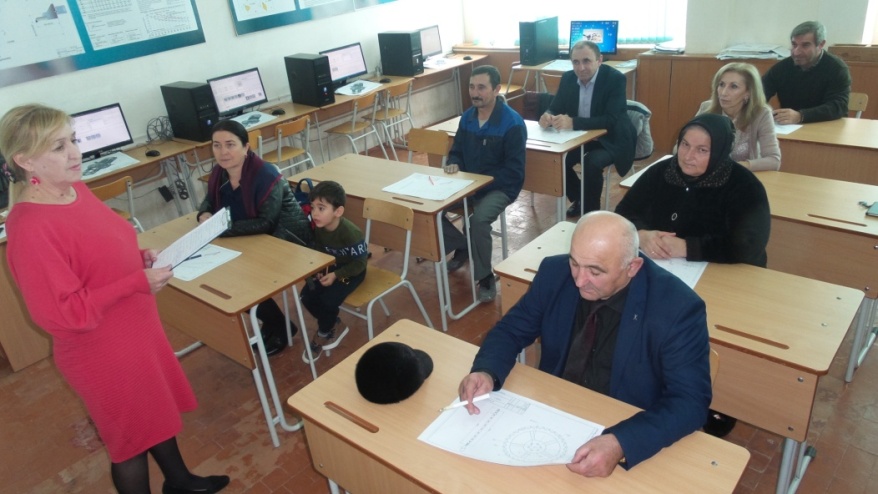 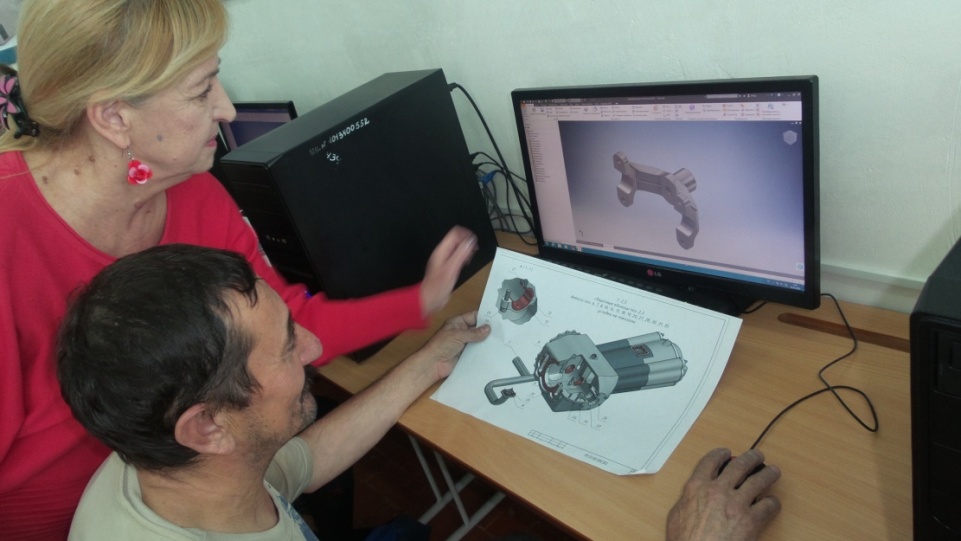 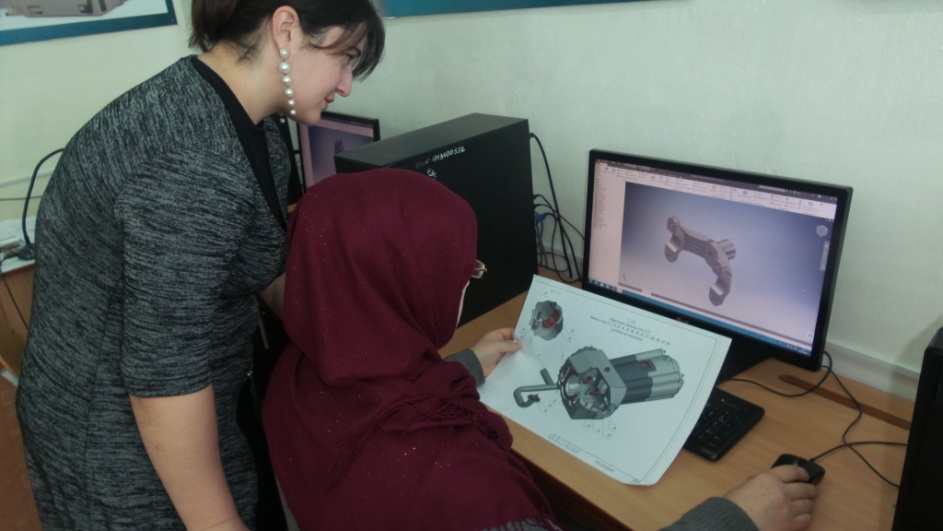 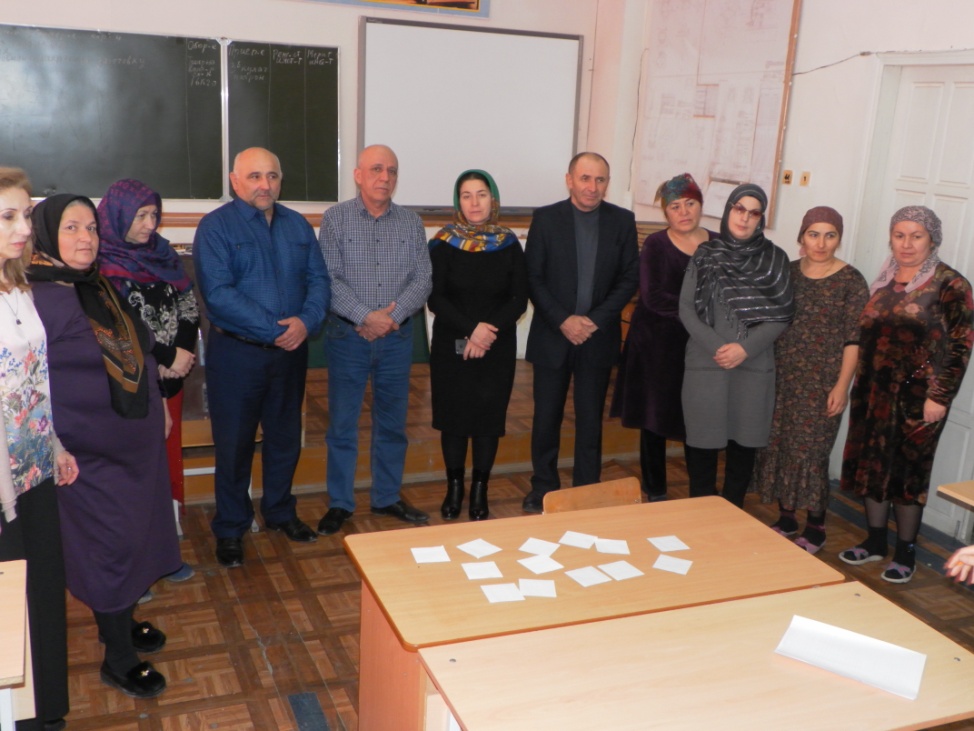 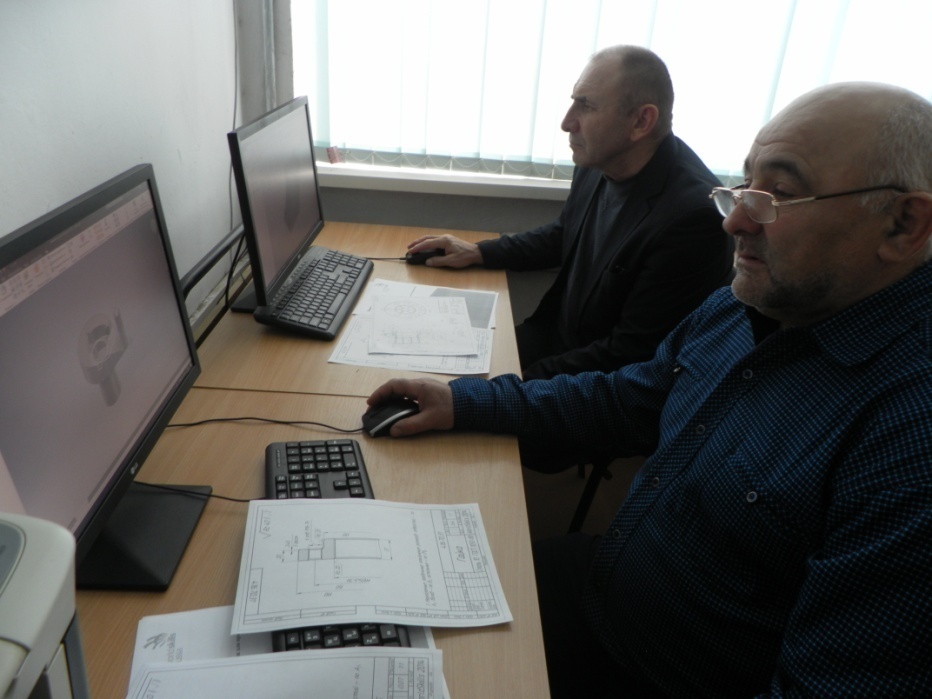 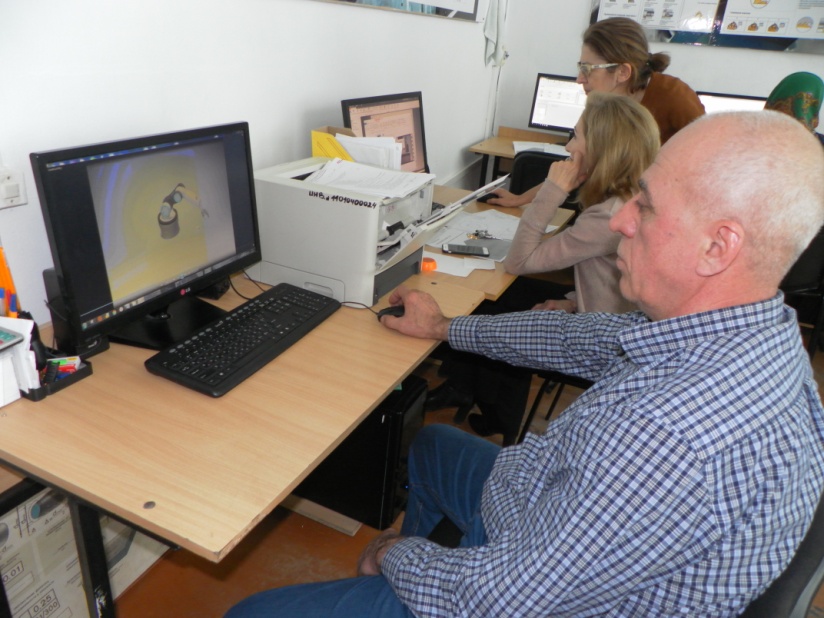 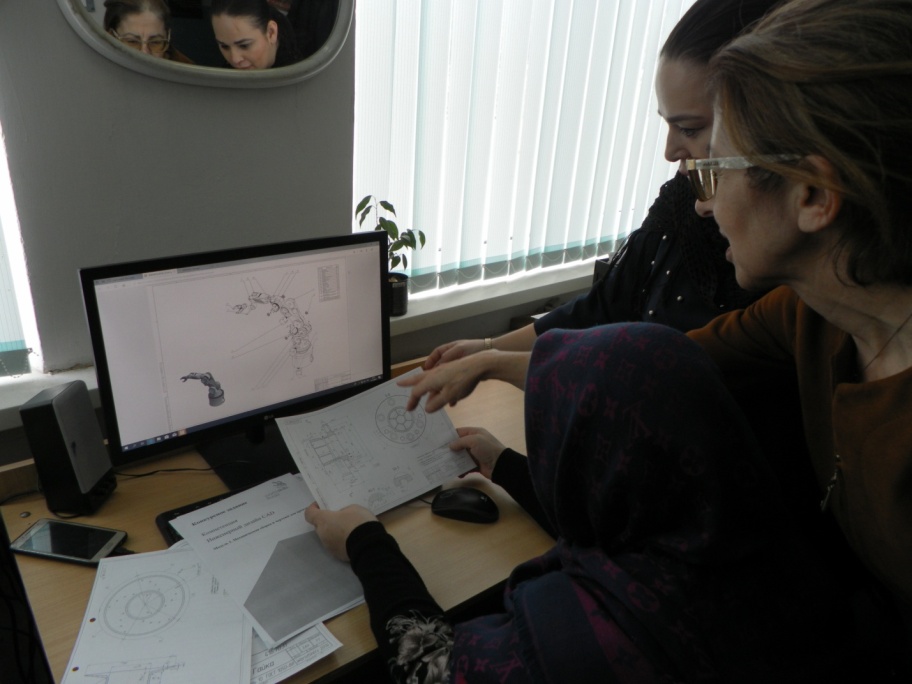 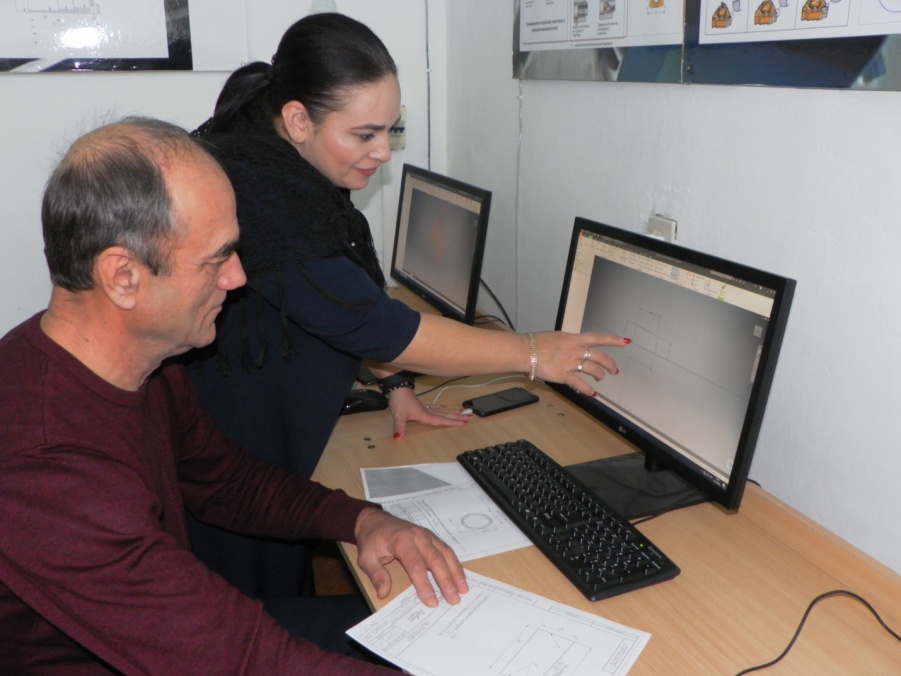 